Если у вас повышен холестерин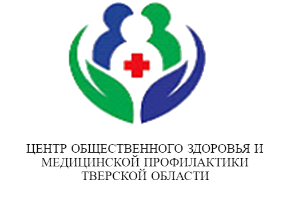 Если вы знаете один показатель общего холестерина, это уже хорошо, но лучше, если вы знаете так называемый холестериновый профиль, то есть еще 3 цифры, указывающие на содержание трех фракций- составляющих общий холестерин сыворотки крови. При этом заметьте, что 2 из них не должны быть высокими, и одна - низкой. Сегодня многие считают это самым важным и самым «модным» анализом потому, что измененный холестериновый профиль они считают риском развития атеросклероза, а следовательно, риском развития инфаркта миокарда и инсульта. И отчасти, эти люди правы. Однако сразу скажем, что инсульт и инфаркт может развиваться и при несильно измененном профиле, и наоборот, иногда при высоком уровне холестерина развиваются сосудистые катастрофы. Потому, что имеет значение состояние холестериновой бляшки (ее «рыхлость», налипание тромбов и воспаление), имеют значение иные факторы риска: сахарный диабет, артериальная гипертензия, курение, и конечно, наследственность.Итак:Нормальные значения (ориентировочно, потому что в каждой лаборатории нормы свои и они обязательно указаны в результатах):Общий холестерин менее 5.0 ммоль/лФракции:Липопротеиды низкой плотности менее 3.0 ммоль/лТриглицериды менее 1.7 ммоль/л И «хорошая» фракция холестерина, которой должно быть много, потому что считается, что она защищает сосуды от бляшек.Липопротеиды высокой плотности более 1.2 ммоль/лЕсли у вас один или несколько показателей отличаются от нормы, вам следует:Повторить анализ.Оценить, есть ли у вас другие факторы риска (включая наследственность – тяжелые инфаркты и инсульты у близких родственников в возрасте до 60-65 лет). Если да, то вам более серьезно нужно принимать меры.Желательно сделать ультразвуковое исследование сосудов шеи: вы оцените кровоток, бляшки в них и косвенно сможете судить о состоянии коронарных сосудов сердца).Начать действия по нормализации холестерина и фракций (как правило, все изменения профиля при них происходят одновременно в нужных направлениях).Какие это действия?Существует  4 рычага для нормализации уровня холестерина крови:хорошая физическая нагрузка – движение более 2,5 часов в неделю;правильное питание: умеренное, разнообразное, с добавлением овощей, орехов, рыбы, разумным  ограничением жиров (в том числе скрытых), сахара и соли;снижение массы тела, нормализация индекса массы тела, объема талии;Многим эти меры помогают.  Но как бы то ни было, это является обязательным условием. Если нет, то приходится решать вопрос о лекарствах – 4 «рычаге». И здесь есть хорошие и плохие новости.Хорошие новости заключаются в том, что сейчас существует огромный набор лекарств, нормализующих холестерин и фракции. И медицина научилась бороться с плохим холестерином: результаты больших исследований говорят о том, что на фоне правильного приема медикаментов снижается вероятность развития инфаркта миокарда и инсульта.Не очень хорошие новости: эти лекарства надо принимать длительно - практически постоянно; они не дешевые, и у них могут встречаться побочные явления. В любом случае проконсультируйтесь с врачом! Также следует сказать, что принимают лекарства с целью достижения определенных показателей профиля – целевых значений. Их каждому человеку установит врач. И тут целая стратегия – достигли – хорошо! Не достигли – дозу или препарат следует поменять.Сказать об этом важно, потому, что кратковременный курсовой прием препаратов, нормализующих холестерин, как правило, бесполезен. Так что если вы выбираете четвертый «рычаг» - сформируйте нужный психологический и жизненный настрой.Про физическую нагрузку – ходьбу, плавание, велосипед и лыжи в этом случае забыть все равно никак нельзя! Будьте здоровы!